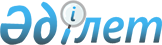 "2010-2012 жылдарға арналған аудандық бюджет туралы" Меркі аудандық мәслихатының 2009 жылғы 25 желтоқсандағы № 29-3 шешіміне өзгерістер енгізу туралы
					
			Күшін жойған
			
			
		
					Жамбыл облысы Меркі аудандық мәслихатының 2010 жылғы 18 мамырдағы N 34-3 Шешімі. Жамбыл облысы Меркі ауданының Әділет басқармасында 2010 жылғы 25 мамырда 80 нөмірімен тіркелді. Шешімнің қабылдау мерзімінің өтуіне байланысты қолдану тоқтатылды (Жамбыл облыстық Әділет департаментінің 2013 жылғы 11 наурыздағы N 2-2-17/388 хаты)      Ескерту. Шешімнің қабылдау мерзімінің өтуіне байланысты қолдану тоқтатылды (Жамбыл облыстық Әділет департаментінің 2013 жылғы 11 наурыздағы N 2-2-17/388 хаты)

      Қазақстан Республикасының 2008 жылғы 4 желтоқсандағы Бюджет кодексінің 109-бабына, «Қазақстан Республикасындағы жергілікті мемлекеттік басқару және өзін-өзі басқару туралы» Қазақстан Республикасы 2001 жылғы 23 қаңтардағы Заңының 6-бабына сәйкес және «2010-2012 жылдарға арналған облыстық бюджет туралы» Жамбыл облыстық мәслихатының 2009 жылғы 11 желтоқсандағы № 19–3 шешіміне өзгерістер мен толықтыру енгізу туралы» Жамбыл облыстық мәслихатының 2010 жылдың 5 мамырдағы № 24–3 шешімі (Нормативтік құқықтық актілерді мемлекеттік тіркеу тізілімінде № 1742 болып тіркелген) негізінде аудандық мәслихат ШЕШІМ ЕТТІ:



      1. «2010-2012 жылдарға арналған аудандық бюджет туралы» Меркі аудандық мәслихатының 2009 жылғы 25 желтоқсандағы № 29-3 шешіміне (Нормативтік құқықтық актілерді мемлекеттік тіркеу тізілімінде № 6-6-74 болып тіркелген, 2010 жылғы 22 қаңтардағы № 9-10, 29 қаңтардағы № 12-13, 30 қаңтардағы № 14-15 және 5 ақпандағы № 16-17 «Меркі тынысы» газетінде жарияланған) келесі өзгерістер енгізілсін:



      1 тармақта:

      1) тармақшада:

      «3807669» сандары «3807954» сандарымен ауыстырылсын;

      «3184748» сандары «3185033» сандарымен ауыстырылсын;

      2) тармақшада:

      «3896745» сандары «3897030» сандарымен ауыстырылсын;



      Аталған шешімінің 1-қосымшасы осы шешімнің қосымшасына сәйкес жаңа редакцияда мазмұндалсын.



      2. Осы шешім Әділет органдарында мемлекеттік тіркелген күннен бастап күшіне енеді және 2010 жылдың 1 қаңтарынан бастап қолданысқа енгізіледі.      Аудандық мәслихат                          Аудандық мәслихат

      сессиясының төрағасы:                      хатшысы:

      Б. Жексембиев                              Т. Олжабай

Меркі аудандық мәслихатының

2010 жылғы 18 мамырдағы

№ 34-3 шешіміне қосымшаМеркі аудандық мәслихатының

2009 жылғы 25 желтоқсандағы

№ 29-3 шешіміне №1-қосымша 2010 жылға арналған аудандық бюджет
					© 2012. Қазақстан Республикасы Әділет министрлігінің «Қазақстан Республикасының Заңнама және құқықтық ақпарат институты» ШЖҚ РМК
				СанатыСанатыСанатыСанатыСомасы, мың теңгеСыныбыСыныбыСыныбыСомасы, мың теңгеІшкі сыныбыІшкі сыныбыСомасы, мың теңгеАтауыСомасы, мың теңге111231. КІРІСТЕР38079541Салықтық түсімдер61406101Табыс салығы1022532Жеке табыс салығы10225303Әлеуметтік салық972441Әлеуметтік салық9724404Меншікке салынатын салықтар2834451Мүлікке салынатын салықтар2458003Жер салығы61454Көлік құралдарына салынатын салық290005Бірыңғай жер салығы250005Тауарларға, жұмыстарға және қызмет көрсетуге салынатын ішкі салықтар1263602Акциздер1180003Табиғи және басқа ресурстарды пайдаланғаны үшін түсетін түсімдер40004Кәсіпкерлік және кәсіби қызметті жүргізгені үшін алынатын алымдар43555Құмар ойын бизнесі508Заңдық мәнді іс-әрекеттерді жасағаны және (немесе) құжаттар бергені үшін оған уәкілеттігі бар мемлекеттік органдар немесе лауазымды адамдар алатын міндетті төлемдер47591Мемлекеттік баж47592Салықтық емес түсімдер797501Мемлекеттік меншіктен түсетін кірістер2851Мемлекеттік кәсіпорындардың таза кірісі бөлігіндегі түсімдер155Мемлекет меншігіндегі мүлікті жалға беруден түсетін кірістер27002Мемлекеттік бюджеттен қаржыландырылатын мемлекеттік мекемелердің тауарларды (жұмыстарды, қызметтер көрсетуді) өткізуден түсетін түсімдер201Мемлекеттік бюджеттен қаржыландырылатын мемлекеттік мекемелердің тауарларды (жұмыстарды, қызметтер көрсетуді) өткізуден түсетін түсімдер2004Мемлекеттік бюджеттен қаржыландырылатын, сондай - ақ Қазақстан Республикасы Ұлттық Банкінің бюджетінен (шығыстар сметасынан) ұсталатын және қаржыландырылатын мемлекеттік мекемелер салатын айыппұлдар, өсімпұлдар, санкциялар, өндіріп алулар72701Мұнай секторы ұйымдарынан түсетін түсімдерді қоспағанда, мемлекеттік бюджеттен қаржыландырылатын, сондай - ақ Қазақстан Республикасы Ұлттық Банкінің бюджетінен (шығыстар сметасынан) ұсталатын және қаржыландырылатын мемлекеттік мекемелер салатын айыппұлдар, өсімпұлдар, санкциялар, өндіріп алулар727006Басқа да салықтық емес түсімдер4001Басқа да салықтық емес түсімдер4003Негізгі капиталды сатудан түсетін түсімдер88503Жерді және материалдық емес активтерді сату8851Жерді сату5502Материалдық емес активтерді сату3354Трансферттердің түсімдері318503302Мемлекеттік басқарудың жоғары тұрған органдарынан түсетін трансферттер31850332Облыстық бюджеттен түсетін трансферттер3185033Функционалдық топФункционалдық топФункционалдық топФункционалдық топСомасы, мың теңгеБюджеттік бағдарламалардың әкімшісіБюджеттік бағдарламалардың әкімшісіБюджеттік бағдарламалардың әкімшісіСомасы, мың теңгеБағдарламаБағдарламаСомасы, мың теңгеАтауыСомасы, мың теңге111232. Шығындар389703001Жалпы сипаттағы мемлекеттiк қызметтер 209348112Аудан (облыстық маңызы бар қала) мәслихатының аппараты13834001Аудан (облыстық маңызы бар қала) мәслихатының қызметін қамтамасыз ету жөніндегі қызметтер13834122Аудан (облыстық маңызы бар қала) әкімінің аппараты74875001Аудан (облыстық маңызы бар қала) әкімінің қызметін қамтамасыз ету жөніндегі қызметтер71082002Ақпараттық жүйелер құру1793004Мемлекеттік органдарды материалдық-техникалық жарақтандыру2000123Қаладағы аудан, аудандық маңызы бар қала, кент, ауыл (село), ауылдық (селолық) округ әкімінің аппараты99383001Қаладағы аудан, аудандық маңызы бар қаланың, кент, ауыл (село), ауылдық (селолық) округ әкімінің қызметін қамтамасыз ету жөніндегі қызметтер99383452Ауданның (облыстық маңызы бар қаланың) қаржы бөлімі12122001Аудандық бюджетті орындау және коммуналдық меншікті (облыстық маңызы бар қала) саласындағы мемлекеттік саясатты іске асыру жөніндегі қызметтер10322003Салық салу мақсатында мүлікті бағалауды жүргізу1500019Мемлекеттік органдарды материалдық-техникалық жарақтандыру300453Ауданның (облыстық маңызы бар қаланың) экономика және бюджеттік жоспарлау бөлімі9134001Экономикалық саясатты, мемлекеттік жоспарлау жүйесін қалыптастыру мен дамыту және ауданды (облыстық маңызы бар қаланы) басқару саласындағы мемлекеттік саясатты іске асыру жөніндегі қызметтер 913402Қорғаныс250122Аудан (облыстық маңызы бар қала) әкімінің аппараты250005Жалпыға бірдей әскери міндетті атқару шеңберіндегі іс-шаралар25003Қоғамдық тәртіп, қауіпсіздік, құқықтық, сот, қылмыстық-атқару қызметі2200458Ауданның (облыстық маңызы бар қаланың) тұрғын үй-коммуналдық шаруашылығы, жолаушылар көлігі және автомобиль жолдары бөлімі2200021Елді мекендерде жол жүрісі қауіпсіздігін қамтамасыз ету220004Бiлiм беру2536352464Ауданның (облыстық маңызы бар қаланың) білім бөлімі148943009Мектепке дейінгі тәрбие ұйымдарының қызметін қамтамасыз ету 148943123Қаладағы аудан, аудандық маңызы бар қала, кент, ауыл (село), ауылдық (селолық) округ әкімінің аппараты8600005Ауылдық (селолық) жерлерде балаларды мектепке дейін тегін алып баруды және кері алып келуді ұйымдастыру8600464Ауданның (облыстық маңызы бар қаланың) білім бөлімі2207900003Жалпы білім беру2126510006Балаларға қосымша білім беру81390464Ауданның (облыстық маңызы бар қаланың) білім бөлімі39203018Кәсіптік оқытуды ұйымдастыру39203464Ауданның (облыстық маңызы бар қаланың) білім бөлімі131706001Жергілікті деңгейде білім беру саласындағы мемлекеттік саясатты іске асыру жөніндегі қызметтер 8977002Ақпараттық жүйелер құру360005Ауданның (облыстық маңызы бар қаланың) мемлекеттік білім беру мекемелер үшін оқулықтар мен оқу-әдістемелік кешендерді сатып алу және жеткізу29369011Өңірлік жұмыспен қамту және кадрларды қайта даярлау стратегиясын іске асыру шеңберінде білім беру обьектілерін күрделі, ағымды жөндеу 9300006Әлеуметтiк көмек және әлеуметтiк қамсыздандыру231141123Қаладағы аудан, аудандық маңызы бар қала, кент, ауыл (село), ауылдық (селолық) округ әкімінің аппараты6681003Мұқтаж азаматтарға үйінде әлеуметтік көмек көрсету6681451Ауданның (облыстық маңызы бар қаланың) жұмыспен қамту және әлеуметтік бағдарламалар бөлімі207518002Еңбекпен қамту бағдарламасы43478004Ауылдық жерлерде тұратын денсаулық сақтау, білім беру, әлеуметтік қамтамасыз ету, мәдениет және спорт мамандарына отын сатып алуға Қазақстан Республикасының заңнамасына сәйкес әлеуметтік көмек көрсету4700005Мемлекеттік атаулы әлеуметтік көмек 17565006Тұрғын үй көмегі6664007Жергілікті өкілетті органдардың шешімі бойынша мұқтаж азаматтардың жекелеген топтарына әлеуметтік көмек5121010Үйде тәрбиеленіп оқытылатын мүгедек балаларды материалдық қамтамасыз ету570301618 жасқа дейінгі балаларға арналған мемлекеттік жәрдемақылар94024017Мүгедектерді оңалту жеке бағдарламасына сәйкес, мұқтаж мүгедектерді міндетті гигиеналық құралдармен қамтамасыз етуге, және ымдау тілі мамандарының, жеке көмекшілердің қызмет көрсету5661019Ұлы Отан соғысындағы Жеңістің 65 жылдығына Ұлы Отан соғысының қатысушылары мен мүгедектерінің жол жүруін қамтамасыз ету510020Ұлы Отан соғысындағы Жеңістің 65 жылдығына Ұлы Отан соғысының қатысушылары мен мүгедектеріне біржолғы материалдық көмекті төлеу24092451Ауданның (облыстық маңызы бар қаланың) жұмыспен қамту және әлеуметтік бағдарламалар бөлімі16942001Жергілікті деңгейде халық үшін әлеуметтік бағдарламаларды жұмыспен қамтуды қамтамасыз етуді іске асыру саласындағы мемлекеттік саясатты іске асыру жөніндегі қызметтер16242011Жәрдемақыларды және басқа да әлеуметтік төлемдерді есептеу, төлеу мен жеткізу бойынша қызметтерге ақы төлеу70007Тұрғын үй-коммуналдық шаруашылық 329872467Ауданның (облыстық маңызы бар қаланың) құрылыс бөлімі36124004Инженерлік коммуникациялық инфрақұрылымды дамыту, жайластыру және (немесе) сатып алу 36124123Қаладағы аудан, аудандық маңызы бар қала, кент, ауыл (село), ауылдық (селолық) округ әкімінің аппараты1000014Елді мекендерді сумен жабдықтауды ұйымдастыру1000458Ауданның (облыстық маңызы бар қаланың) тұрғын үй-коммуналдық шаруашылығы, жолаушылар көлігі және автомобиль жолдары бөлімі40250012Сумен жабдықтау және су бөлу жүйесінің қызмет етуі17000028Коммуналдық шаруашылығын дамыту4000030Өңірлік жұмыспен қамту және кадрларды қайта даярлау стратегиясын іске асыру шеңберінде инженерлік коммуникациялық инфрақұрылымды жөндеу және елді мекендерді көркейту19250467Ауданның (облыстық маңызы бар қаланың) құрылыс бөлімі234959006Сумен жабдықтау жүйесін дамыту234959123Қаладағы аудан, аудандық маңызы бар қала, кент, ауыл (село), ауылдық (селолық) округ әкімінің аппараты4579008Елді мекендерде көшелерді жарықтандыру240009Елді мекендердің санитариясын қамтамасыз ету1539011Елді мекендерді аббаттандыру мен көгалдандыру2800458Ауданның (облыстық маңызы бар қаланың) тұрғын үй-коммуналдық шаруашылығы, жолаушылар көлігі және автомобиль жолдары бөлімі12960015Елді мекендердегі көшелерді жарықтандыру 3760017Жерлеу орындарын күтіп- ұстау және туысы жоқтарды жерлеу400018Елді мекендерді абаттандыру және көгалдандыру880008Мәдениет, спорт, туризм және ақпараттық кеңiстiк233891455Ауданның (облыстық маңызы бар қаланың) мәдениет және тілдерді дамыту бөлімі162532003Мәдени-демалыс жұмысын қолдау162532465Ауданның (облыстық маңызы бар қаланың) дене шынықтыру және спорт бөлімі1650006Аудандық (облыстық маңызы бар қалалық) деңгейде спорттық жарыстар өткiзу450007Әртүрлi спорт түрлерi бойынша аудан (облыстық маңызы бар қала) құрама командаларының мүшелерiн дайындау және олардың облыстық спорт жарыстарына қатысуы1200455Ауданның (облыстық маңызы бар қаланың) мәдениет және тілдерді дамыту бөлімі36978006Аудандық (қалалық) кiтапханалардың жұмыс iстеуi36738007Мемлекеттік тілді және Қазақстан халықтарының басқа да тілдерін дамыту240456Ауданның (облыстық маңызы бар қаланың) ішкі саясат бөлімі12706002Газеттер мен журналдар арқылы мемлекеттік ақпараттық саясат жүргізу жөніндегі қызметтер12706455Ауданның (облыстық маңызы бар қаланың) мәдениет және тілдерді дамыту бөлімі4614001Жергілікті деңгейде тілдерді және мәдениетті дамыту саласындағы мемлекеттік саясатты іске асыру жөніндегі қызметтер4614456Ауданның (облыстық маңызы бар қаланың) ішкі саясат бөлімі11253001Жергілікті деңгейде ақпарат мемлекеттілікті нығайту және азаматтардың әлеуметтік сенімділігін қалыптастыру саласында мемлекеттік саясатты іске асыру жөніндегі қызметтер4218003Жастар саясаты саласындағы өңірлік бағдарламаларды iске асыру7035465Ауданның (облыстық маңызы бар қаланың) дене шынықтыру және спорт бөлімі4158001Жергілікті деңгейде дене шынықтыру және спорт саласындағы мемлекеттік саясатты іске асыру жөніндегі қызметтер415810Ауыл, су, орман, балық шаруашылығы, ерекше қорғалатын табиғи аумақтар, қоршаған ортаны және жануарлар дүниесін қорғау, жер қатынастары111280462Ауданның (облыстық маңызы бар қаланың) ауыл шаруашылық бөлімі11789001Жергілікті деңгейде ауыл шаруашылығы саласындағы мемлекеттік саясатты іске асыру жөніндегі қызметтер7527005Алып қойылатын және жойылатын ауру жануарлардың, алынатын өнімдер мен шикізаттың құнын иелеріне өтеу3000099Республикалық бюджеттен берілетін нысаналы трансферттер есебiнен аудандардың (облыстық маңызы бар қалалардың) бюджеттеріне ауылдық елді мекендер саласының мамандарын әлеуметтік қолдау шараларын іске асыру 1262473Ауданның (облыстық маңызы бар қаланың) ветеринария бөлімі78227001Жергілікті деңгейде ветеринария саласындағы мемлекеттік саясатты іске асыру жөніндегі қызметтер3712004Мемлекеттік органдарды материалдық-техникалық жарақтандыру1806007Қаңғыбас иттер мен мысықтарды аулауды және жоюды ұйымдастыру500008Алып қойылатын және жойылатын ауру жануарлардың, жануарлардан алынатын өнімдер мен шикізаттың құнын иелеріне өтеу2000011Эпизоотияға қарсы іс-шаралар жүргізу70209463Ауданның (облыстық маңызы бар қаланың) жер қатынастары бөлімі7264001Аудан (облыстық маңызы бар қала) аумағында жер қатынастарын реттеу саласындағы мемлекеттік саясатты іске асыру жөніндегі қызметтер 6024006Аудандық маңызы бар қалалардың, кенттердiң, ауылдардың (селолардың), ауылдық (селолық) округтердiң шекарасын белгiлеу кезiнде жүргiзiлетiн жерге орналастыру1240455Ауданның (облыстық маңызы бар қаланың) мәдениет және тілдерді дамыту бөлімі14000008Өңірлік жұмыспен қамту және кадрларды қайта даярлау стратегиясын іске асыру шеңберінде ауылдарда (селоларда), ауылдық (селолық) округтерде әлеуметтік жобаларды қаржыландыру1400011Өнеркәсіп, сәулет, қала құрылысы және құрылыс қызметі16282467Ауданның (облыстық маңызы бар қаланың) құрылыс бөлімі3989001Жергілікті деңгейде құрылыс саласындағы мемлекеттік саясатты іске асыру жөніндегі қызметтер3989468Ауданның (облыстық маңызы бар қаланың) сәулет және қала құрылысы бөлімі12293001Жергілікті деңгейде сәулет және қала құрылысы саласындағы мемлекеттік саясатты іске асыру жөніндегі қызметтер4163005Мемлекеттік органдарды материалдық-техникалық жарақтандыру813012Көлік және коммуникация140241458Ауданның (облыстық маңызы бар қаланың) тұрғын үй-коммуналдық шаруашылығы, жолаушылар көлігі және автомобиль жолдары бөлімі140241023Автомобиль жолдарының жұмыс істеуін қамтамасыз ету114000008Өңірлік жұмыспен қамту және кадрларды қайта даярлау стратегиясын іске асыру шеңберінде аудандық маңызы бар автомобиль жолдарын, қала және елді мекендер көшелерін жөндеу және ұстау25885024Кентiшiлiк (қалаiшiлiк) және ауданiшiлiк қоғамдық жолаушылар тасымалдарын ұйымдастыру35613Басқалар12766Кәсіпкерлік қызметті қолдау және бәсекелестікті қорғау3818469Ауданның (облыстық маңызы бар қаланың) кәсіпкерлік бөлімі3818001Жергілікті деңгейде кәсіпкерлік пен өнеркәсіпті дамыту саласындағы мемлекеттік саясатты іске асыру жөніндегі қызметтер3818452Ауданның (облыстық маңызы бар қаланың) қаржы бөлімі2700012Ауданның (облыстық маңызы бар қаланың) жергілікті атқарушы органының резерві 2700458Ауданның (облыстық маңызы бар қаланың) тұрғын үй-коммуналдық шаруашылығы, жолаушылар көлігі және автомобиль жолдары бөлімі6248001Жергілікті деңгейде тұрғын үй-коммуналдық шаруашылығы жолаушылар көлігі және автомобиль жолдары саласындағы мемлекеттік саясатты іске асыру жөніндегі қызметтер5248014Мемлекеттік органдарды материалдық-техникалық жарақтандыру100015Трансферттер73407452Ауданның (облыстық маңызы бар қаланың) қаржы бөлімі73407006Нысаналы пайдаланылмаған (толық пайдаланылмаған) трансферттерді қайтару5020Бюджет саласындағы еңбекақы төлеу қорының өзгеруіне байланысты жоғарғы тұрған бюджеттерге берілетін ағымдағы нысаналы трансферттер734023. Таза бюджеттік кредиттеу8946Бюджеттік кредиттер 894610Ауыл, су, орман, балық шаруашылығы, ерекше қорғалатын табиғи аумақтар, қоршаған ортаны және жануарлар дүниесін қорғау, жер қатынастары8946462Ауданның (облыстық маңызы бар қаланың) ауыл шаруашылық бөлімі8946008Ауылдық елді мекендердің әлеуметтік саласының мамандарын әлеуметтік қолдау шараларын іске асыру үшін жергілікті атқарушы органдарға берілетін бюджеттік кредиттер8946Бюджеттік кредиттерді өтеу04. Қаржылық активтермен болатын операциялар бойынша сальдо05. Бюджет тапшылығы(профициті) -980226.Бюджет тапшылығын қаржыландыру (профицитін пайдалану)980227Қарыздар түсімі894601Мемлекеттік ішкі қарыздар89462Қарыз алу келісім шарттары89468Бюджет қаражатының пайдаланылатын қалдықтары8907601Бюджет қаражатының пайдаланылатын қалдықтары890761Бюджет қаражатының бос қалдықтары89076